План мероприятий («дорожная карта») ГБОУ гимназия №363 Фрунзенского района Санкт-Петербурга«Создание условий для формирования инновационной культуры педагогов» на 2023-2024 учебный годЦель: Дорожная карта направлена на решение ряда важных проблем повышения уровня профессиональной деятельности педагогических работников, обеспечение качества их работы, ориентированной на достижение высоких образовательных результатов обучающихся, на преодоление дефицитов, выявленных в образовательной системе гимназии.Задачи:- создавать условия для творческой самореализации и развития самомотивации педагога к деятельности по своему профессиональному росту и личностному развитию; - формировать потребности учителя в создании индивидуального образовательного маршрута;- разработать новые подходы к организации информационного, научно-методического, психологического сопровождения учителя в повышении его профессионального мастерства и его сопровождения в инновационной деятельности;Ожидаемые результаты: - создание условий для профессиональной и личностной самореализации педагогических работников; - выявление и распространение эффективного педагогического опыта; - выявление талантливых, творчески работающих педагогических работников; - повышение престижа педагогического труда и публичное признание вклада педагогических работников в развитие системы образования; - привлечение внимание общественности к позитивному педагогическому опыту;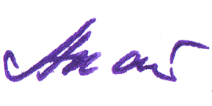 Руководитель ОУ _________________                            Акатова И.Б.                                                           подпись                                                                                 ФИОм.п.№ п/пНаименование мероприятияОтветственный исполнительОтветственный исполнительСрок исполненияОжидаемые результаты реализации мероприятий1. Подготовительный этап1. Подготовительный этап1. Подготовительный этап1. Подготовительный этап1. Подготовительный этап1. Подготовительный этап1.1Проведение педсовета №1. Итоги и перспективы реализации проекта «Создание условий для формирования инновационной культуры педагогов» в рамках сетевого районного проекта «Вектор учителя будущего»Костина Е.Б.  Костина Е.Б.  Август 2023Оценивание потенциала и ресурсов для продолжения инновационной деятельности в ОУ;1.2.Заседание творческой группы. Разработка «дорожной карты» по формированию инновационной культуры педагоговКириллова Н.АМихайлова Т.В.Прибыткова О.А.Заворотная Т.Э.Иванова-Котова А.А.Саберзянова Р.Р.Тампио Д.В.Бородиневская А.Е.Мазурчак Т.Е.Кириллова Н.АМихайлова Т.В.Прибыткова О.А.Заворотная Т.Э.Иванова-Котова А.А.Саберзянова Р.Р.Тампио Д.В.Бородиневская А.Е.Мазурчак Т.Е.Сентябрь, 202Разработка материалов для размещения на сайте1.3.Проведение мониторинга «Оценка (самооценка) базовых компетентностей педагога»УчителяУчителяСентябрь, 2023Выявление уровня сформированности базовых компетентностей педагогов; выделение проблемных зон каждого педагога; индивидуальная программа по саморазвитию профессиональных компетентностей2. Практический этап2. Практический этап2. Практический этап2. Практический этап2. Практический этап2. Практический этап2.1.Формирование инновационной культуры учителя в системе внутришкольной методической работы2.1.Формирование инновационной культуры учителя в системе внутришкольной методической работы2.1.Формирование инновационной культуры учителя в системе внутришкольной методической работы2.1.Формирование инновационной культуры учителя в системе внутришкольной методической работы2.1.Формирование инновационной культуры учителя в системе внутришкольной методической работы2.1.Формирование инновационной культуры учителя в системе внутришкольной методической работы2.1.1Проведение совещания с руководителями школьных методических объединенийКостина Е.Б.Август 2023Август 2023Повышение уровня информированности педагогов; составление плана работы на учебный год;2.1..Обобщение инновационного опыта педагогов (проведение открытых уроков) и обобщение их на заседаниях методических объединенийПедагоги школыВ течение учебного годаВ течение учебного годаВыявление и распространение эффективного педагогического опыта;2.1..Квиз по функциональной грамотности для учителей к Дню УчителяБородиневская А.Е.Октябрь, 2023Октябрь, 2023Повышение уровня методической и профессиональной компетенций педагогов2.1.3Педагогический совет «Формирование профессиональной компетентности педагога»Орлова О.В.Костина Е.Б.Ноябрь, 2023Ноябрь, 2023Повышение уровня методической и профессиональной компетенций педагогов2.2.Формирование инновационной культуры учителя в системе внешкольной методической работы2.2.Формирование инновационной культуры учителя в системе внешкольной методической работы2.2.Формирование инновационной культуры учителя в системе внешкольной методической работы2.2.Формирование инновационной культуры учителя в системе внешкольной методической работы2.2.Формирование инновационной культуры учителя в системе внешкольной методической работы2.2.Формирование инновационной культуры учителя в системе внешкольной методической работы2.2.1Участие в региональной научно-практической конференции, посвященной памяти Инны Алексеевны Мухиной, «Миссия Учителя. Технологии современного школьного образования для индивидуального развития личности и формирования социальной адаптации учащихся»Новое образование в НОО, ООО, СООВсе педагогиОктябрь, 2023 года Октябрь, 2023 года Повышение уровня методической и профессиональной компетенций педагогов 2.2.2Районный практико-ориентированный семинар «Неделя функциональной грамотности: эффективные педагогические практики»Педагоги школыНоябрь, 2023Ноябрь, 2023Обобщение опыта работы, повышение уровня методической и профессиональной компетенций педагогов и администрации2.2.3Участие в ПМОФ-2024Практико-ориентированный семинар Ответственные: Костина Е.Б.Орлова О.В.Март, 2024Март, 2024Повышение уровня методической и профессиональной компетенций педагогов и обобщение опыта работы.2.2.4Участие в международных, всероссийских, городских и районных семинарах, научно-практических конференцияхВсе педагогиВ течение учебного годаВ течение учебного годаПовышение уровня методической и профессиональной компетенций педагогов и обобщение опыта работы.2.3. Формирование инновационной культуры посредством сетевого экспертного взаимодействия, развитие педагогических сообществ2.3. Формирование инновационной культуры посредством сетевого экспертного взаимодействия, развитие педагогических сообществ2.3. Формирование инновационной культуры посредством сетевого экспертного взаимодействия, развитие педагогических сообществ2.3. Формирование инновационной культуры посредством сетевого экспертного взаимодействия, развитие педагогических сообществ2.3. Формирование инновационной культуры посредством сетевого экспертного взаимодействия, развитие педагогических сообществ2.3. Формирование инновационной культуры посредством сетевого экспертного взаимодействия, развитие педагогических сообществ2.3.1Участие в предметных комиссиях государственнойитоговой аттестации по образовательнымпрограммам основного и среднего общегообразования в качестве экспертовЭкспертыВ течение учебного годаВ течение учебного годаПовышение профессиональногоуровня педагогических работниковучаствующих в государственнойитоговой аттестации2.3.2Включение педагогических работниковв жюри школьныхи профессиональных конкурсовПедагогиВ течение учебного годаВ течение учебного годаПовышение статуса школьныхи профессиональных конкурсов;2.3.3Реализация районной проектной педагогической мастерской в рамках сетевого проекта «Вектор учителя будущего»(участие в мероприятиях)Все педагогиВ течение учебного годаВ течение учебного годаРазвитие профессиональныхкомпетенций педагогическихработников; изучение ираспространение передовогопедагогического опыта2.4. Формирование инновационной культуры учителя средствами конкурсного движения2.4. Формирование инновационной культуры учителя средствами конкурсного движения2.4. Формирование инновационной культуры учителя средствами конкурсного движения2.4. Формирование инновационной культуры учителя средствами конкурсного движения2.4. Формирование инновационной культуры учителя средствами конкурсного движения2.4. Формирование инновационной культуры учителя средствами конкурсного движения2.4.1Изучение календаря конкурсов на учебный годКостина Е.Б.Творческая группаСентябрь-октябрь 2023Сентябрь-октябрь 2023Оценивание потенциала и ресурсов для участия в конкурсном движении. Персонифицированная работа по вовлечению педагогов в конкурсное движение.2.4.2Участие в районном конкурсе педагогических достиженийКостина Е.Б.Педагоги школыОктябрь- ноябрь, 2023Октябрь- ноябрь, 2023Выявление и распространениелучших практик, обменпедагогическим опытом,популяризация педагогическихпрофессий, повышение их престижа.Раскрытие творческого потенциалаучителей-предметников, педагогов-организаторов, классных руководителей и т.д.2.4.3Участие в районном этапе городского фестиваля уроков учителей «Петербургский урок»Костина Е.Б.Педагоги школыНоябрь-декабрь, 2023Ноябрь-декабрь, 2023Выявление и распространениелучших практик, обменпедагогическим опытом,популяризация педагогическихпрофессий, повышение их престижа.Раскрытие творческого потенциалаучителей-предметников, педагогов-организаторов, классных руководителей и т.д.2.4.4Участие в районном конкурсе  "Современный урок биологии" Костина Е.Б.Педагоги школыСентябрь-декабрь, 2023Сентябрь-декабрь, 2023Выявление и распространениелучших практик, обменпедагогическим опытом,популяризация педагогическихпрофессий, повышение их престижа.Раскрытие творческого потенциалаучителей-предметников, педагогов-организаторов, классных руководителей и т.д.2.4.5Участие в районном конкурсе учителей «Функциональная грамотность на уроке информатики»Костина Е.Б.Педагоги школыДекабрь, 2023 - февраль, 2024Декабрь, 2023 - февраль, 2024Выявление и распространениелучших практик, обменпедагогическим опытом,популяризация педагогическихпрофессий, повышение их престижа.Раскрытие творческого потенциалаучителей-предметников, педагогов-организаторов, классных руководителей и т.д.2.4.6Участие в городском конкурсе педагогического мастерства «Методические разработки, направленные на повышение финансовой грамотности учащихся ОО»Костина Е.Б.Педагоги школыФевраль-март, 2024Февраль-март, 2024Выявление и распространениелучших практик, обменпедагогическим опытом,популяризация педагогическихпрофессий, повышение их престижа.Раскрытие творческого потенциалаучителей-предметников, педагогов-организаторов, классных руководителей и т.д.2.4.7Участие в районном конкурсе ««Мои успешные практики»Костина Е.Б.Педагоги школыЯнварь-март, 2024Январь-март, 2024Выявление и распространениелучших практик, обменпедагогическим опытом,популяризация педагогическихпрофессий, повышение их престижа.Раскрытие творческого потенциалаучителей-предметников, педагогов-организаторов, классных руководителей и т.д.2.4.8Участие в конкурс е на присуждение премии лучшим учителям за достижения в профессиональной деятельностиПедагоги школыВ течение учебного годаВ течение учебного года2.5. Формирование инновационной культуры учителя посредством повышения квалификации педагогов2.5. Формирование инновационной культуры учителя посредством повышения квалификации педагогов2.5. Формирование инновационной культуры учителя посредством повышения квалификации педагогов2.5. Формирование инновационной культуры учителя посредством повышения квалификации педагогов2.5. Формирование инновационной культуры учителя посредством повышения квалификации педагогов2.5. Формирование инновационной культуры учителя посредством повышения квалификации педагогов2.5.1Работа в Единой Региональной Информационно-аналитической системе «Конструктор индивидуальной траектории профессионального роста» в рамках реализации Федерального проекта «Современная школа»Все педагогиВ течение учебного годаВ течение учебного годаПовышение уровня методической и профессиональной компетенций педагогов 2.5.2Персонифицированное повышениеквалификации для учителей-предметников и руководителей школ по плану ОУ и по выявленным дефицитамВсе педагогиВ течение учебного годаВ течение учебного годаПовышение уровня методической и профессиональной компетенций педагогов Формирование инновационной культуры учителя при проведении процедуры аттестацииФормирование инновационной культуры учителя при проведении процедуры аттестацииФормирование инновационной культуры учителя при проведении процедуры аттестацииФормирование инновационной культуры учителя при проведении процедуры аттестацииФормирование инновационной культуры учителя при проведении процедуры аттестацииФормирование инновационной культуры учителя при проведении процедуры аттестации2.6.1Методическое сопровождениепедагогических кадров к процедуре аттестацииРодченко Е.Е.В течение учебного годаВ течение учебного годаПовышение профессиональногоуровня педагогических работников2.6.2КПК на базе СПб АППОи ИМЦКостина Е.Б.В течение учебного годаВ течение учебного годаПовышение профессиональногоуровня педагогических работников2.6.3Персонифицированное прохождение аттестации согласно плана ОУПедагоги школыВ течение учебного годаВ течение учебного годаПовышение профессиональногоуровня педагогических работников3. Заключительный этап3. Заключительный этап3. Заключительный этап3. Заключительный этап3. Заключительный этап3. Заключительный этап3.1Проведение мониторинговых исследований   по определению эффективности инновационной деятельностиКостина Е.Б.руководители ШМО, педагогиИюнь-август 2024Июнь-август 2024Анализ мониторинга 3.6Подготовка методических рекомендаций по использованию инновационного педагогического опыта в образовательной практике;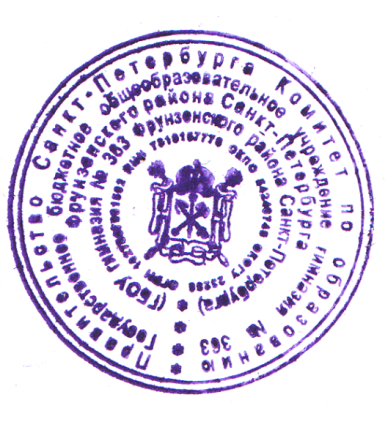 Костина Е.Б., Орлова О.В.руководители ШМОМай-август 2024 годаМай-август 2024 года Методический рекомендации